                          ΠΡΟΣΚΛΗΣΗ ΣΕ ΟΜΙΛΙΑ – ΣΥΖΗΤΗΣΗ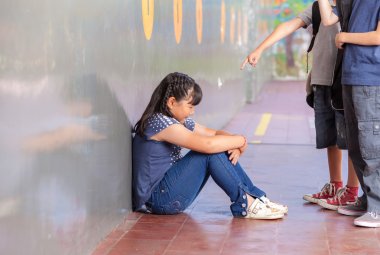 Η Διευθύντρια και ο Σύλλογος Διδασκόντων του Δημοτικού Σχολείου Καλυβίων, σας προσκαλούν την Τρίτη 5 Μαρτίου 2024 στις 12.00 μ.μ., σε ομιλία- συζήτηση που θα πραγματοποιήσει ο ψυχολόγος του σχολείου κ. Χάιτας Δημήτριος με θέμα:                                               «Τρόποι διαχείρισης βίας και ορίων»